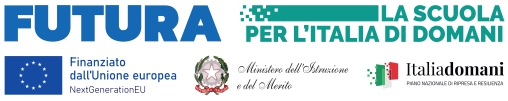 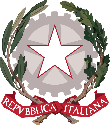 Ministero dell’Istruzione e del MeritoIstituto d’Istruzione Superiore Statale “F. Meneghini”Via A. Morino, 5 - 25048 Edolo (Bs)Tel. 0364 71033 - Fax 0364 73175C.F.: 81006200174   –   CODICE UNIVOCO: UFLIPEALLEGATO A: ISTANZA DI PARTECIPAZIONEAl Dirigente ScolasticoIIS Meneghini, EdoloAvviso unico pubblico per la selezione interna/esterna di esperti/docenti/docenti esperti/tutor mediante procedura comparativa dei curricula vitae e professionali per la realizzazione di interventi atti a ridurre il fenomeno della dispersione scolastica e dell’abbandono, favorendo l’inclusione e il successo formativo delle studentesse e degli studenti più fragili (dm 170 del 24-06-2022) a valere sul progetto AD HOC Piano Nazionale Di Ripresa E Resilienza - Missione 4: Istruzione E Ricerca - Componente 1 Potenziamento dell’offerta dei servizi di istruzione: dagli asili nido alle Università - Investimento 1.4: Intervento straordinario finalizzato alla riduzione dei divari territoriali nelle scuole secondarie di primo e di secondo grado e alla lotta alla dispersione scolastica - Azioni di prevenzione e contrasto della dispersione scolastica.CUP: B24D22003720006 Identificativo progetto: M4C1I1.4-2022-981-P-14341Il/la sottoscritto/a  								 nato/a a	________________ il _____________________ codice fiscale |  |  |  |  |  |  |  |  |  |  |  |  |  |  |  |  | residente a		___			 via 						recapito tel. 		___	 recapito cell. ________________ indirizzo e-mail		             	    ______________	                indirizzo PEC 						                in servizio presso				      	con la qualifica di 		_______________________CHIEDE DI PARTECIPARE (barrare in corrispondenza della sezione per cui si concorre)In qualità di:Personale in servizio presso questo Istituto (personale interno)Specificare la tipologia di servizio (T.D. o T.I.): ______________________________Personale in servizio presso altre Istituzioni scolastiche (collaborazione plurima). Specificare l’Istituzione scolastica nella quale si presta servizio: ______________________________ Specificare la tipologia di servizio (T.D. o T.I.): ______________________________Personale esterno all’amministrazione (esperti esterni – persona fisica) Per la seguente sezione di cui all’Art. 1 dell’avviso:Sezione A - “PERCORSI DI MENTORING E ORIENTAMENTO”Sezione B - “PERCORSI DI POTENZIAMENTO DELLE COMPETENZE DI BASE, DI MOTIVAZIONE E ACCOMPAGNAMENTO”Sezione C - “PERCORSI DI ORIENTAMENTO CON IL COINVOLGIMENTO DELLE FAMIGLIE”Sezione D - “PERCORSI FORMATIVI E LABORATORIALI CO – CURRICOLARI”A tal fine, valendosi delle disposizioni di cui all'art. 46 del DPR 28/12/2000 n. 445, consapevole delle sanzioni stabilite per le false attestazioni e mendaci dichiarazioni, previste dal Codice Penale e dalle Leggi speciali in materia,DICHIARAsotto la propria responsabilità digodere dei diritti civili e politici;non aver riportato condanne penali e non essere destinatario di provvedimenti che riguardano l’applicazione di misure di prevenzione, di decisioni civili e di provvedimenti amministrativi iscritti nel casellario giudiziale;essere a conoscenza di non essere sottoposto a procedimenti penali;essere in possesso dei requisiti essenziali previsti dagli art. 1 e 3 dell’Avviso;impegnarsi a documentare puntualmente tutta l’attività svolta;essere disponibile ad adattarsi al calendario definito dal Team per la prevenzione della dispersione scolastica;non essere in alcuna delle condizioni di incompatibilità con l’incarico previsti dalla norma vigente;avere la competenza informatica l’uso della piattaforma on line “Gestione progetti PNRR”;aver preso visione dell’Avviso e di approvarne senza riserva ogni contenuto;essere/non essere dipendente di un’amministrazione/istituzione scolastica pubblica	(indicare quale________________________________________________ e allegare autorizzazione del Dirigente);essere in possesso dei seguenti titoli di studio:titolo di studio_______________________conseguito presso_______________________ con la seguente votazione: _____________ /_____________titolo di studio_______________________conseguito presso_______________________ con la seguente votazione: _____________ /_____________titolo di studio_______________________conseguito presso_______________________ con la seguente votazione: _____________ /_____________essere in possesso dei requisiti essenziali previsti del presente avviso;essere disponibile a svolgere l’attività in orario extracurriculare;non trovarsi in situazione di conflitto di interessi anche a livello potenziale intendendosi per tale quello configurato dall’art. 6 bis della legge 7 agosto 1990, n. 241 (recante “Nuove norme sul procedimento amministrativo”), introdotto dall’art. 1, comma 41, legge n. 190 del 2012; gli articoli 6, 7 e 14 del Decreto del Presidente della Repubblica 16 aprile 2013, n. 62 (“Regolamento recante codice di comportamento dei dipendenti pubblici, a norma dell'articolo 54 del decreto legislativo 30 marzo 2001, n. 165”).Il sottoscritto è consapevole che l’Istituto "F.Meneghini" invierà tutte le comunicazioni relative alla selezione via e-mail al seguente indirizzo e-mail: ________________________________________________Data_______________________                                                                           Firma _______________________Come previsto all’art.5 dell’Avviso, si allega:Allegato B - Tabella di autovalutazione dei titoliAllegato C - Dichiarazione di insussistenza di situazioni di conflitto di interesse e di cause di inconferibilità e incompatibilitàCV formato sottoscritto in formato europeo (solo dati essenziali, pertinenti e non eccedenti)Copia del documento di identità in corso di validitàData_______________________                                                                           Firma _______________________DICHIARAZIONI AGGIUNTIVEIl/la sottoscritto/a, _____________________________________________________________________AI SENSI DEGLI ART. 46 E 47 DEL DPR 28.12.2000 N. 445, CONSAPEVOLE DELLA RESPONSABILITA' PENALE CUI PUO’ ANDARE INCONTRO IN CASO DI AFFERMAZIONI MENDACI AI SENSI DELL'ART. 76 DEL MEDESIMO DPR 445/2000 DICHIARA DI AVERE LA NECESSARIA CONOSCENZA DELLA PIATTAFORMA PNRR E DI QUANT’ALTRO OCCORRENTE PER SVOLGERE CON CORRETTEZZA TEMPESTIVITA’ ED EFFICACIA I COMPITI INERENTI LA FIGURA PROFESSIONALE PER LA QUALE SI PARTECIPA OVVERO DI ACQUISIRLA NEI TEMPI PREVISTI DALL’INCARICOData_______________________                                                                           Firma_______________________   CONSENSO AL TRATTAMENTO DEI DATI PERSONALIIl/la sottoscritto/a _____________________________________________________________________con la presente, ai sensi dell'art. 13 del Regolamento Europeo 2016/679 e successive modificazioni ed integrazioni,AUTORIZZAl’istituto di Istruzione Superiore “Meneghini” di Edolo (BS) al trattamento, anche con l’ausilio di mezzi informatici e telematici, dei dati personali forniti dal sottoscritto; prende inoltre atto che, ai sensi del “Codice Privacy”, titolare del trattamento dei dati è l’Istituto sopra citato e che il sottoscritto potrà esercitare, in qualunque momento, tutti i diritti di accesso ai propri dati personali previsti dal Regolamento Europeo 2016/679 (ivi inclusi, a titolo esemplificativo e non esaustivo, il diritto di ottenere la conferma dell’esistenza degli stessi, conoscerne il contenuto e le finalità e modalità di trattamento, verificarne l’esattezza, richiedere eventuali integrazioni, modifiche e/o la cancellazione, nonché l’opposizione al trattamento degli stessi).Data_______________________                                                                           Firma_______________________   www.istitutomeneghini.edu.itbsis007008@istruzione.itbsis007008@pec.istruzione.itSEZIONE ASEZIONE APERCORSI DI MENTORING E ORIENTAMENTOPERCORSI DI MENTORING E ORIENTAMENTOIndicare il ruolo di esperto per cui ci si candidadocente psicologoeducatorepedagogistaSEZIONE BSEZIONE BPERCORSI DI POTENZIAMENTO DELLE COMPETENZE DI BASE, DI MOTIVAZIONE E ACCOMPAGNAMENTOPERCORSI DI POTENZIAMENTO DELLE COMPETENZE DI BASE, DI MOTIVAZIONE E ACCOMPAGNAMENTOIndicare la tipologia di potenziamento per cui ci candidaIndicare la classe di concorso per la quale ci si candidaPotenziamento delle competenze linguistiche (lingua inglese)AB24Potenziamento della lingua italianaA011A012Potenziamento della lingua latina A011Potenziamento di matematicaA026A027A047Potenziamento di fisicaA020A027Potenziamento di economia aziendaleA045Potenziamento area scientifica CMBA034 A050B012Potenziamento area tecnica CATA037A051B014Potenziamento area tecnica MATA040 B015 Potenziamento area tecnica GRFMA051 B011 SEZIONE CSEZIONE CPERCORSI DI ORIENTAMENTO CON IL COINVOLGIMENTO DELLE FAMIGLIEPERCORSI DI ORIENTAMENTO CON IL COINVOLGIMENTO DELLE FAMIGLIEIndicare la classe di concorso di appartenenzaÈ ammessa la candidatura di docenti afferenti a tutte le classi di concorso.Requisito fondamentale è avere esperienza documentata di formazione, tutoring, orientamento.…….SEZIONE DSEZIONE DPERCORSI FORMATIVI E LABORATORIALI CO – CURRICOLARIPERCORSI FORMATIVI E LABORATORIALI CO – CURRICOLARIIndicare la tipologia di percorso per cui ci candidaIndicare il ruolo e la classe di concorso per la quale ci si candidaPercorso formativo e laboratoriale teatraleÈ ammessa la candidatura di docenti afferenti a tutte le classi di concorso.Requisito fondamentale è avere esperienza documentata in ambito teatrale.n. 1 docente esperto Cdc …….n. 1 tutor Cdc …….Percorso formativo e laboratoriale madrelingua 1n. 1 docente esperto madrelingua inglesen. 1 tutor AB24Percorso formativo e laboratoriale madrelingua 2n. 1 docente esperto madrelingua inglesen. 1 tutor AB24Percorso formativo e laboratoriale di scienzen. 1 docente esperto A050 B012n. 1 tutor A050 B012 Percorso formativo e laboratoriale sportivon. 1 docente esperto A048n. 1 tutor A048Percorso formativo e laboratoriale geograficon. 1 docente esperto A011A012A021n. 1 tutor A011 A012A021Percorso formativo e laboratoriale GRFeMn. 1 docente esperto A051 B011 n. 1 tutor A051 B011Percorso formativo e laboratoriale AUTOMAZIONE 1n. 1 docente esperto A040 B015 n. 1 tutor A040 B015Percorso formativo e laboratoriale AUTOMAZIONE 2n. 1 docente esperto A040 B015 n. 1 tutor A040 B015Percorso formativo e laboratoriale CATn. 1 docente esperto A037 A051B014 n. 1 tutor A037 A051B014 